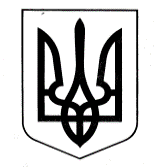 УКРАЇНАУПРАВЛІННЯ ОСВІТИОЗЕРНЯНСЬКИЙ ЗАКЛАД ЗАГАЛЬНОЇ СЕРЕДНЬОЇ СВІТИ САФ’ЯНІВСЬКОЇ СІЛЬСЬКОЇ РАДИ ІЗМАЇЛЬСЬКОГО РАЙОНУ ОДЕСЬКОЇ ОБЛАСТІНАКАЗ№ 10/О                                                                                              11.01.2021 р.Про призначення відповідальнихза замовлення підручників Відповідно до Порядку проведення конкурсного відбору підручників для здобувачів повної загальної середньої освіти і педагогічних працівників, затвердженого наказом Міністерства освіти і науки України від 17 липня 2019 року № 1002, на виконання наказів Міністерства освіти і науки України від 24 вересня 2020 року №1184 «Про проведення конкурсного відбору підручників (крім електронних) для здобувачів повної загальної середньої освіти і педагогічних працівників у 2020-2021 роках (4 клас)» (із змінами) та від 24 вересня 2020 року №1174 «Про проведення конкурсного відбору підручників (крім електронних) для здобувачів повної загальної середньої освіти і педагогічних працівників у 2020-2021 роках (8 клас)», згідно листа Міністерства освіти і науки України від 30.12.2020 р. №1/9-716 та з метою забезпечення учнів 4-х та 8-х класів школи новим поколінням підручниківН А К А З У Ю:
Призначити відповідальними за відбір та замовлення електронних версій оригінал-макетів підручників заступників директора з навчально-виховної роботи Мартинчук С.П. - для 4-х класів та Тарай В.В. – для 8-х класів.Заступнику директора з навчально-виховної роботи Мартинчук С.П.: З 18 січня до 09 лютого 2020 року ознайомити учителів початкових класів з електронними версіями оригінал-макетів підручників для 4-х класів, поданих на конкурсний відбір проектів-підручників. Відповідно до інструктивно-методичних матеріалів для здійснення вибору електронних версій оригінал-макетів підручників  з кожної назви, що відповідає кількості учнів 3-х класів у поточному навчальному році, до 09 лютого 2020 року заповнити спеціальну форму вибору електронних версій в Репозитарії та передати (в електронному та друкованому вигляді) до управління освіти Саф’янівської сільської ради.Заступнику директора з навчально-виховної роботи Тарай В.В.:З 22 лютого до 17 березня 2020 року ознайомити учителів-предметників 5-11 класів з електронними версіями оригінал-макетів підручників для 8-х класів, поданих на конкурсний відбір проектів-підручників. Відповідно до інструктивно-методичних матеріалів для здійснення вибору електронних версій оригінал-макетів підручників  з кожної назви, що відповідає кількості учнів 7-х класів у поточному навчальному році, до 17 березня 2020 року заповнити спеціальну форму вибору електронних версій в Репозитарії та передати (в електронному та друкованому вигляді) до до управління освіти Саф’янівської сільської ради.Секретарю школи Кондрі К.В. оприлюднити копії протоколів педагогічної ради на офіційному сайті школи.Відповідальність за виконання даного наказу покласти на заступників директора з навчально-виховної роботи Мартинчук С.П. та Тарай В.В..Контроль за виконання даного наказу залишаю за собою.Директор закладу    ________    Оксана ТЕЛЬПІЗЗ наказом ознайомленні:  ___________ Валентина ТАРАЙ___________ Сніжана МАРТИНЧУК___________ Кристина КОНДРЯ